PENNSYLVANIAPUBLIC UTILITY COMMISSIONHarrisburg, PA 17105-3265ORDERBY THE COMMISSION:Before the Pennsylvania Public Utility Commission (Commission) for consideration and disposition is the Petition for Reconsideration and Rescission filed by Columbia Water Company (Columbia).  The Petition was filed on March 30, 2018 and seeks reconsideration of the Commission’s Order entered March 15, 2018 in the above-captioned proceeding.Pursuant to Rule 1701 of the Pennsylvania Rules of Appellate Procedure, Pa. R.A.P. Rule 1701, the Commission must act to grant a Petition for Reconsideration within thirty days of the date of entry of the order for which reconsideration is sought, or otherwise lose jurisdiction to do so if a Petition for Review is timely filed with the Commonwealth Court of Pennsylvania seeking review of the same order.  The thirty-day period within which the Commission must act upon Columbia’s Petition in order to preserve its jurisdiction ends on April 16, 2018.  Accordingly, the Commission, hereby grants reconsideration within the meaning of Pa. R.A.P. Rule 1701(b)(3) of the Commission’s Order entered March 15, 2018, pending review of, and consideration on, the merits of the Petition; THEREFORE,IT IS ORDERED:1.	That the Petition for Reconsideration filed by Columbia Water Company is hereby granted, pending further review of, and consideration on, the merits.BY THE COMMISSION,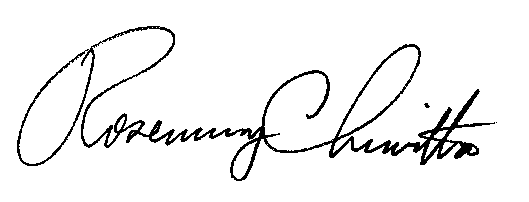 Rosemary ChiavettaSecretary(SEAL)ORDER ADOPTED: April 5, 2018ORDER ENTERED:  April 5, 2018Public Meeting held April 5, 2018Commissioners Present:Gladys M. Brown, ChairmanAndrew G. Place, Vice ChairmanNorman J. KennardDavid W. SweetJohn F. Coleman, Jr.Tax Cuts and Jobs Act of 2017M-2018-2641242